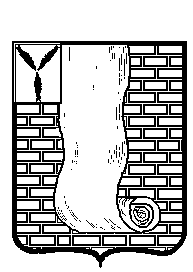  АДМИНИСТРАЦИЯКРАСНОАРМЕЙСКОГО МУНИЦИПАЛЬНОГО РАЙОНА САРАТОВСКОЙ ОБЛАСТИПОСТАНОВЛЕНИЕОб утверждении документации по планировке территории для проведения  строительно-монтажных  работ по объекту: «Газопровод межпоселковый от с. Даниловка до с. Белогорское  Красноармейского района Саратовской области»         	В соответствии со статьей 45 Градостроительного кодекса РФ, Уставом Красноармейского муниципального района, Правилами землепользования и застройки муниципального образования город Красноармейск,  утвержденными решением Совета муниципального образования город Красноармейск Красноармейского муниципального района Саратовской области от 23.12.2011г. № 14/98 (с изменениями от 28.05.2014 г. № 9/35; 29.01.2016г. № 09; 20.06.2016г. № 07/33;  30.11.2016г. № 12/64; 21.12.2016г. № 13/73; 24.01.2018г. № 04; 29.06.2018г. № 48; 24.10.2018г. № 69; 24.10.2018г. № 68; 20.12.2018г. № 84; 20.12.2018г. № 85; 20.12.2018г. № 86; 17.04.2019г. № 19/29; 17.04.2019г. № 19/31; 29.05.2019г. № 19/44), администрация Красноармейского муниципального района Саратовской области  ПОСТАНОВЛЯЕТ:1. Утвердить документацию по планировке территории для проведения строительно-монтажных работ по объекту: «Газопровод межпоселковый от с. Даниловка до с. Белогорское Красноармейского района Саратовской области» в границах Гвардейского муниципального образования Красноармейского муниципального района Саратовской области.2. Организационно - контрольному отделу администрации Красноармейского муниципального района опубликовать  настоящее постановление, путем размещения на официальном сайте администрации Красноармейского муниципального района Саратовской области в информационно - телекоммуникационной сети «Интернет» в разделе «Документация по планировке территории» в течение трех дней со дня его подписания.3. Настоящее постановление вступает в силу с момента его официального опубликования (обнародования).Глава Красноармейского муниципального района                                                                       А.В. Петаевот14 октября 2020г.№597от14 октября 2020г.№597г. Красноармейск